СОВЕТ  ДЕПУТАТОВ ДОБРИНСКОГО МУНИЦИПАЛЬНОГО РАЙОНАЛипецкой области8-я сессия V-го созываРЕШЕНИЕ24.06.2014г.                                   п.Добринка	                                   № 61-рсО Положении  «О порядке учета муниципального имущества и ведения реестра муниципального имуществаДобринского муниципального района»Рассмотрев представленный администрацией Добринского муниципального района проект решения о Положении  «О порядке учета муниципального имущества и ведения реестра муниципального имущества Добринского муниципального района», руководствуясь Федеральным законом от 06.10.2003г. №131-ФЗ «Об общих принципах организации местного самоуправления в Российской Федерации», приказом Министерства экономического развития Российской Федерации от 30.08.2011г. №424 «Об утверждении Порядка ведения органами местного самоуправления реестров муниципального имущества»,  ст.26 Устава Добринского муниципального района, учитывая решение постоянной комиссии по правовым вопросам, местному самоуправлению, работе с депутатами и делам семьи, детства, молодежи, Совет депутатов Добринского муниципального района,РЕШИЛ:          1.Принять Положение  «О порядке учета муниципального имущества и ведения реестра муниципального имущества Добринского муниципального района» (прилагается). 2.Направить указанный нормативный правовой акт главе Добринского муниципального района для подписания и официального опубликования.3.Настоящее решение вступает в силу со дня его принятия.Председатель Совета депутатовДобринского муниципального района 				В.А.Максимов                 Приняторешением Совета депутатов                                                            Добринского муниципального района        от 24.06.2014г. №61- рсПОЛОЖЕНИЕО ПОРЯДКЕ УЧЕТА МУНИЦИПАЛЬНОГО ИМУЩЕСТВАИ ВЕДЕНИЯ РЕЕСТРА МУНИЦИПАЛЬНОГО ИМУЩЕСТВАДОБРИНСКОГО МУНИЦИПАЛЬНОГО РАЙОНАГлава 1. ОБЩИЕ ПОЛОЖЕНИЯ1.Настоящее Положение в соответствии Федеральным законом   от 06.10.2003г. N 131-ФЗ "Об общих принципах организации местного самоуправления в Российской Федерации", приказом Министерства экономического развития Российской Федерации от 30.08.2011г. N 424 "Об утверждении Порядка ведения органами местного самоуправления реестров муниципального имущества", Уставом Добринского муниципального района Липецкой области, действующим законодательством Российской Федерации, нормативными правовыми актами Липецкой области и Добринского муниципального района регулирует порядок учета имущества, находящегося в муниципальной собственности Добринского муниципального района, а также порядок ведения Реестра муниципального имущества Добринского муниципального района.2. Учет муниципального имущества посредством ведения реестра осуществляется уполномоченным органом - комитетом экономики администрации Добринского муниципального района, в ведении которого находятся функции по управлению и распоряжению муниципальным имуществом Добринского муниципального района (далее Комитет экономики), на основании данных, представляемых муниципальными предприятиями и учреждениями, учредителями которых является администрация Добринского муниципального района и имеющими на праве хозяйственного ведения или оперативного управления имущество муниципального района.3. Объектами учета являются:- муниципальные унитарные предприятия и муниципальные учреждения;- муниципальное имущество, закрепленное за муниципальными предприятиями и учреждениями на праве хозяйственного ведения или оперативного управления;- муниципальное имущество, закрепленное за органами местного самоуправления на праве оперативного управления;- муниципальное имущество, составляющее муниципальную казну Добринского муниципального района (за исключением денежных средств);- акции, доли в уставных капиталах хозяйствующих субъектов, а также ценные бумаги;- иное движимое и недвижимое имущество, находящееся в муниципальной собственности Добринского муниципального района.Данные об объектах учета - сведения, характеризующие объекты учета (место нахождения, стоимость, технические характеристики, обременения и др.).4. Включение объекта учета в Реестр означает внесение в соответствующий раздел базы данных Реестра сведений, позволяющих идентифицировать объект, и присвоение объекту реестрового номера.Исключение объекта учета из Реестра означает прекращение наблюдения за объектом учета и передачу в архив соответствующей документации.Основаниями для включения объекта учета в Реестр и исключения из него являются:- закон или иной нормативный правовой акт Российской Федерации;- нормативные правовые акты Липецкого областного Совета депутатов и администрации Липецкой области;- нормативные правовые и правовые акты органов местного самоуправления Добринского муниципального района;- договоры купли-продажи, иные сделки с муниципальным имуществом;- вступившие в законную силу решения суда;-свидетельства о внесении записей в Единый государственный Реестр юридических лиц (создание, реорганизация, ликвидация муниципальных предприятий и учреждений).Глава 2. ПОРЯДОК  УЧЕТА  ОБЪЕКТОВ  МУНИЦИПАЛЬНОГО  ИМУЩЕСТВА1. Учет объектов муниципального имущества представляет собой описание объекта учета с указанием его индивидуальных особенностей, позволяющих однозначно отличить его от других объектов.2. Муниципальные предприятия и учреждения дважды в год (в течение 15 дней после сдачи бухгалтерской отчетности за истекшие год и полугодие) предоставляют в комитет экономики на бумажных и магнитных носителях:- карту Реестра муниципального предприятия (приложение N 1) и муниципального учреждения (приложение N 2);- перечень движимого (приложения N 3) и недвижимого (приложение N 4) муниципального имущества, закрепленного за муниципальным предприятием и учреждением.3. Муниципальные предприятия и учреждения ежеквартально представляют в уполномоченный орган на бумажных и магнитных носителях:- сведения о движении закрепленного за ними муниципального имущества;- сведения об изменениях данных об объектах учета в связи с получением новой технической документации или осуществления государственной регистрации прав на недвижимое имущество.4. Комитет экономики в течение 10 дней с даты получения документов проводит их экспертизу и вносит изменения в соответствующую базу данных Реестра муниципальной собственности.Глава 3. ПОРЯДОК ВЕДЕНИЯ РЕЕСТРА МУНИЦИПАЛЬНОГО ИМУЩЕСТВА1.Ведение реестра осуществляется уполномоченным органом – Комитетом экономики ((приложение N 5).Комитет экономики обязан:- обеспечить соблюдение правил ведения реестра и требований, предъявляемых к системе ведения реестра;- обеспечить соблюдение прав доступа к реестру и защиту государственной и коммерческой тайны;- осуществлять информационно-справочное обслуживание, выдавать выписки из реестров.2.Реестры ведутся на бумажных и электронных носителях. В случае несоответствия информации на указанных носителях приоритет имеет информация на бумажных носителях.Реестры должны храниться и обрабатываться в местах, недоступных для посторонних лиц, с соблюдением условий, обеспечивающих предотвращение хищения, утраты, искажения и подделки информации.Глава 4. ПОРЯДОК ПРЕДОСТАВЛЕНИЯ ИНФОРМАЦИИ,СОДЕРЖАЩЕЙСЯ В РЕЕСТРЕИнформация об объектах учета, содержащихся в Реестре, предоставляется заинтересованным лицам в соответствии с действующим законодательством:-органам государственной власти Российской Федерации, органам государственной власти субъектов Российской Федерации, органам местного самоуправления, правоохранительным органам, судам - по надлежащим образом оформленному запросу;-физическим лицам - по письменному запросу при представлении документа, удостоверяющего личность;-юридическим лицам - по письменному запросу при предъявлении уполномоченным лицом документов, подтверждающих полномочия представителя и регистрацию юридического лица.Информация предоставляется Реестродержателем в течение 10 дней с даты получения запроса.2. В случае, если информация об объектах учета не может быть предоставлена, заявителю направляется мотивированный отказ в ее предоставлении в течение 15 дней с даты получения запроса.3. Выписка из Реестра муниципальной собственности является подтверждением нахождения объекта учета в муниципальной собственности.Выписки из Реестра муниципальной собственности на основании представленных документов готовит Комитет экономики.Выписки из Реестра муниципальной собственности подписываются Реестродержателем.4. Использование информации, содержащейся в Реестре, в ущерб муниципальному образованию, муниципальным предприятиям и учреждениям и иным лицам влечет ответственность, предусмотренную действующим законодательством.Глава 5. ЗАКЛЮЧИТЕЛЬНЫЕ ПОЛОЖЕНИЯ1.Собственником Реестра муниципальной собственности является Добринский муниципальный район Липецкой области.2.При ликвидации Реестра содержащиеся в нем сведения передаются Реестродержателем в архив в установленном порядке.3.Настоящее Положение вступает в силу со дня его официального опубликования.Глава Добринского муниципального района                                                               В.В.ТонкихПриложение № 1к Положениюо порядке учета муниципальногоимущества и ведения Реестрамуниципального имуществаДобринского муниципального районаКАРТА РЕЕСТРА ПРЕДПРИЯТИЯСведения на: "___" _________ 20__ г.Расчет общей стоимости имущества смотрите на оборотной стороне картыДенежные показатели приводятся в рублях.М.П.       Директор _____________________________________                Главный бухгалтер ____________________________                Исполнитель __________________________________ ТелефонПриложение № 2к Положениюо порядке учета муниципальногоимущества и ведения Реестрамуниципального имуществаДобринского муниципального районаКАРТА РЕЕСТРА УЧРЕЖДЕНИЯСведения на: "___" _________ 20__ г.Расчет общей стоимости имущества смотрите на оборотной стороне картыДенежные показатели приводятся в рубляхМ.П.       Директор _____________________________________               Главный бухгалтер ____________________________               Исполнитель __________________________________ТелефонПриложение №4 к Положению«О порядке учета муниципальногоимущества и ведение реестра муниципальнойсобственности Добринскогомуниципального районаПЕРЕЧЕНЬОБЪЕКТОВ НЕДВИЖИМОСТИ МУНИЦИПАЛЬНОЙ СОБСТВЕННОСТИ,НАХОДЯЩИХСЯ НА БАЛАНСЕ ________Данные об объекте недвижимости по состоянию на _____________Приложение N 5к Положениюо порядке учета муниципальногоимущества и ведения Реестрамуниципального имуществаДобринского муниципального районаРЕЕСТРМУНИЦИПАЛЬНОГО ИМУЩЕСТВАДОБРИНСКОГО МУНИЦИПАЛЬНОГО РАЙОНАПримечание к разделу N 2:В отношении акций, акционерных обществ раздел 2 дополняется сведениями о:- наименовании акционерного общества - эмитента, его основном государственномрегистрационном номере;- количестве акций, выпущенных акционерным обществом (с указанием количествапривилегированных акций), и размере доли в уставном капитале, принадлежащеймуниципальному образованию, в процентах;- номинальной стоимости акций.В отношении долей (вкладов) в уставных складочных капиталах хозяйственных обществи товариществ форма 2 дополняется сведениями о:- наименовании хозяйственного общества, товарищества, его основном государственноми регистрационном номере;- размере уставного (складочного) капитала хозяйственного общества, товарищества идоли муниципального образования в уставном (складочном) капитале, в процентах.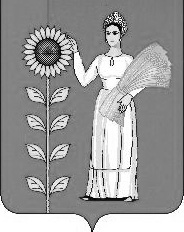 Полное наименование предприятия____________________________________________________________________________________________________________________________ Полное наименование предприятия до перерегистрации_____________________________ _____________________________________________________________________________Организационно-правовая форма_________________________________________________Вышестоящий департамент_____________________________________________________Коды: ОКПО ____ ОКОГУ ____ ОКАТО ____ ОКВЭД ____ ОКОПФ ____ ОКФС _______  Юридический адрес: индекс ________ Липецкая обл., район__________________________село______________ улица _________________ дом _________ прочее _________________Место госрегистрации ________ документ ______ номер _________ дата_______________Основной вид деятельности______________________________________________________Ф.И.О. руководителя___________________________________________________________Телефон ________________ факс_________________________________________________Среднесписочная численность Уставной (фонд) капитал Балансовая стоимость ОС Остаточная стоимость ОС, в том числе: Сооружения Оборудование Транспортные средства Прочие средства Балансовая стоимость зданий Остаточная стоимость зданий Материалы Долгосрочные вложения Полное наименование учреждения_______________________________________________ _____________________________________________________________________________Полное наименование учреждения до перерегистрации______________________________ _____________________________________________________________________________Организационно-правовая форма_________________________________________________Вышестоящий департамент______________________________________________________Коды: ОКПО ____ ОКОГУ ____ ОКАТО ____ ОКВЭД ____ ОКОПФ ____ ОКФС _____ │Юридический адрес: индекс ________ Липецкая обл., район__________________________ село_____________________улица ________ дом ________ прочее ____________________Место госрегистрации __________ документ ______ номер _________ дата_____________Основной вид деятельности______________________________________________________Ф.И.О. руководителя___________________________________________________________Телефон ______________ факс_________________________________________________Среднесписочная численность Балансовая стоимость ОС   Остаточная стоимость ОС, в том числе: Сооружения Транспортные средства Библиотечный фонд Прочие средства МатериалыБалансовая стоимость зданий Остаточная стоимость зданий Приложение № 3к Положению   «О порядке учета муниципальногоимущества и ведение реестра муниципальнойсобственности Добринскогомуниципального районаПЕРЕЧЕНЬДВИЖИМОГО МУНИЦИПАЛЬНОГО ИМУЩЕСТВА,НАХОДЯЩЕГОСЯ НА БАЛАНСЕ _____________"___" ______ 200__ г.№Наименование недвиж.имуществаАдрес/местонахождениеКадас.номер недви.имущест-ваПлощаь/кВ.м.протяженность/мБалан.стоим.руб.Остатстоимостьруб.Дата возникнов.правасобственностиДокументОснованиевозник.права собст.Дата прекращ.правасобствен.ДокументОснованиепрекращ.правасобств.Сведения О право-обладателеОграничение, дата начала и окончанияКадаст.стоим.имущ(зем.уч.)1234567891011121314Наименование недвижимого имущества, его краткая характеристикаАдрес (местоположение) недвижимого имуществаКадастровый номер муниципального недвижимого имуществаПлощадь, протяженность и (или) иные параметры, характеризующие физические свойства недвижимого имуществаСведения о балансовой стоимости недвижимого имущества и начисленной амортизации (износе), сведения о кадастровой стоимости недвижимого имуществаДаты возникновения и прекращения муниципальной собственности на недвижимое имуществоРеквизиты документов - оснований возникновения (прекращения) права муниципальной собственности на недвижимое имуществоСведения о правообладателе муниципального недвижимого имуществаСведения об установленных в отно-шении не-движимого имущества ограничени-ях (обреме-нениях) с указанием основания и даты их воз-никновения и прекраще-ния123456789Раздел 1недвижимое имуществоРаздел 1недвижимое имуществоРаздел 1недвижимое имуществоРаздел 1недвижимое имуществоРаздел 1недвижимое имуществоРаздел 1недвижимое имуществоРаздел 1недвижимое имуществоРаздел 1недвижимое имуществоРаздел 1недвижимое имуществоРаздел 2движимое имуществоРаздел 2движимое имуществоРаздел 2движимое имуществоРаздел 2движимое имуществоРаздел 2движимое имуществоРаздел 2движимое имуществоРаздел 2движимое имуществоРаздел 2движимое имуществоРаздел 2движимое имуществоНаименование движимого имущества, его краткая характеристикаСведения о балансовой стоимости движимого имущества и начисленной амортизации (износе)Даты возникновения и прекращения права муниципальной собственности на движимое имуществоРеквизиты документов - оснований возникновения (прекращения) права муниципальной собственности на движимое имуществоСведения о правообладателе муниципального движимого имуществаСведения об установленных в отношении муниципального движимого имущества ограничениях (обременениях) с указанием основания и даты их возникновения и прекращения123456Раздел 3имущество муниципальных унитарных предприятий, муниципальных учреждений, хозяйственных обществ, товариществ, акции, доли (вклады) в уставном (складочном) капитале которых принадлежат Добринский муниципальному району, иных юридических лицах, в которых Добринский муниципальный район является учредителемРаздел 3имущество муниципальных унитарных предприятий, муниципальных учреждений, хозяйственных обществ, товариществ, акции, доли (вклады) в уставном (складочном) капитале которых принадлежат Добринский муниципальному району, иных юридических лицах, в которых Добринский муниципальный район является учредителемРаздел 3имущество муниципальных унитарных предприятий, муниципальных учреждений, хозяйственных обществ, товариществ, акции, доли (вклады) в уставном (складочном) капитале которых принадлежат Добринский муниципальному району, иных юридических лицах, в которых Добринский муниципальный район является учредителемРаздел 3имущество муниципальных унитарных предприятий, муниципальных учреждений, хозяйственных обществ, товариществ, акции, доли (вклады) в уставном (складочном) капитале которых принадлежат Добринский муниципальному району, иных юридических лицах, в которых Добринский муниципальный район является учредителемРаздел 3имущество муниципальных унитарных предприятий, муниципальных учреждений, хозяйственных обществ, товариществ, акции, доли (вклады) в уставном (складочном) капитале которых принадлежат Добринский муниципальному району, иных юридических лицах, в которых Добринский муниципальный район является учредителемРаздел 3имущество муниципальных унитарных предприятий, муниципальных учреждений, хозяйственных обществ, товариществ, акции, доли (вклады) в уставном (складочном) капитале которых принадлежат Добринский муниципальному району, иных юридических лицах, в которых Добринский муниципальный район является учредителемРаздел 3имущество муниципальных унитарных предприятий, муниципальных учреждений, хозяйственных обществ, товариществ, акции, доли (вклады) в уставном (складочном) капитале которых принадлежат Добринский муниципальному району, иных юридических лицах, в которых Добринский муниципальный район является учредителемРаздел 3имущество муниципальных унитарных предприятий, муниципальных учреждений, хозяйственных обществ, товариществ, акции, доли (вклады) в уставном (складочном) капитале которых принадлежат Добринский муниципальному району, иных юридических лицах, в которых Добринский муниципальный район является учредителемРаздел 3имущество муниципальных унитарных предприятий, муниципальных учреждений, хозяйственных обществ, товариществ, акции, доли (вклады) в уставном (складочном) капитале которых принадлежат Добринский муниципальному району, иных юридических лицах, в которых Добринский муниципальный район является учредителемПолное наименование и организационно-правовая форма юридического лицаАдрес (местонахождение)Основной государственный регистрационный номер и дата регистрацииРеквизиты документа - основания создания юридического лица (участия муниципального образования в создании (уставном капитале) юридического лица)Размер уставного фонда (для муниципальных унитарных предприятий)Размер доли, принадлежащей муниципальному образованию в уставном (складочном) капитале, в процентах (для хозяйственных обществ и товариществ)Данные о балансовой и остаточной стоимости основных средств (фондов) (для муниципальных учрежде-ний и муни-ципальных унитарных предприятий)Среднесписочная численность работников (для муниципальных учреждений и муниципальных унитарных предприятий)12345678